ПРЕДМЕТ: Појашњење конкурсне документације за ЈН 18/2018,  Пројекат за грађевинску дозволу и Техничка контрола ПГД за проширење капацитета терминала за расуте и генералне терете Луке СмедеревоУ складу са чланом 63. став 2. и став 3. Закона о јавним набавкама („Службени гласник Републике Србије“, бр. 124/12, 14/15 и 68/15), објављујемо следећи одговор, на питање:Питање 1.Као додатни услов у одељку кадровског капацитета, наведен је доказ: Да планирани одговорни пројектанти који ће решењем бити именован за одговорне пројектанте у предметној јавној набавци поседују лиценцу  Инжењерске коморе Србије, и то: „ одговорни пројектант геодетских пројеката са лиценцом 372, 1 извршилац „  и “ одговорни пројектант геодетских радова са лиценцом 372, 1 извршилац “.Да ли је грешка у тексту или се траже 2 (два) извршиоца са лиценцом 372?Одговор:Следи измена конкурсне документације.Питање 2.Као додатни услов у одељку пословног капацитета, тражено је: Да располаже неопходним пословним капацитетом: да је у предходних 5 (пет) обрачунских година као понуђач или члан групе, рачунајући од дана објављивања позива за подношење понуда извршио квалитетно и у уговореном року најмање 1 (један) уговор о изради пројектне документације – Пројекта за грађевинску дозволу или Главног пројекта за изградњу луке, што се доказује: Потврда о реализацији уговора о изради пројектне документације – пројекта за грађевинску дозволу или главног пројекта.Да ли прихватае као валидну потврду, уколико понуђач поседује потврду на свом обрасцу, али без наведеног облика заступања.Одговор:У обрасцу Потврде о реализацији уговора за услуге за које се тражи потврда се тражи облик наступања као елемент који садржи Образац.Наручилац ће прихватити Потврду Понуђача и без наведеног облика наступања. Питање 3. У поглављу „Вредновање тима стручњака ( квалитет ангажованих кадрова), који ће бити именовани као одговорни пројектанти за израду пројекта за грађевинску дозволу за проширење капацитета терминала за расуте и генералне терете Луке Смедерево и то за:Вршиоца техничке контроле за грађевинске конструкције у луци подразумевају пројекте за грађевинске конструкције у путничким и теретним лукама.Вршиоца техничке контроле саобраћајница у луци подразумевају пројекте за саобраћајнице у путничким и теретним лукама.Вршиоца техничке контроле грађевинских објеката хидроградње у лукама подразумевају пројекте за грађевинске објекте хидроградње у путничким и теретним лукама што се доказује потврдама о ангажовању стручњака.Да ли прихватате као валидне потврде, уколико понуђач поседује потврде на свом обрасцу али без наведених адреса стручњака.Одговор:Наручилац ће прихватити потврде без наведених адреса стручњака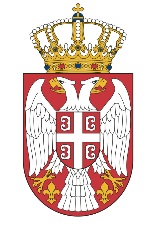 Република СрбијаМИНИСТАРСТВО ГРАЂЕВИНАРСТВА,САОБРАЋАЈА И ИНФРАСТРУКТУРЕБрој: 404-02-31/2/2018-02Датум: 18.04.2018. годинеНемањина 22-26, Београд